家庭の生ごみを減量するため、ダンボールコンポストを購入する方に対し、購入費用の一部を補助します。補助額を差し引いた金額で購入できます。補助を受けることができる方・市内に在住している方・生ごみ減量カードを所有している方・当該年度の４月１日から翌年２月末日までに、市に登録した場所でダンボールコンポスト消耗品を購入し、これを使用して生ごみの減量を実践する方　（販売場所は、別紙「補助制度が利用できる場所」を参照）補助の対象品、補助額等についてその他・岐阜市生ごみ減量カードは、記載された名前の本人しか使用できません。・岐阜市生ごみ減量カードを紛失されたとき、または住所、氏名等の変更があるときは下記までご連絡ください。・補助金の交付は、同一世帯において年度ごとにダンボール箱は４箱、基材は４個を上限とします。（１回の購入で、２つ以上の購入も可）購入方法については、裏面をご覧ください購入方法手順１カードに記載された名前の本人が下記の２点を持って、補助制度が利用できる場所へ行く。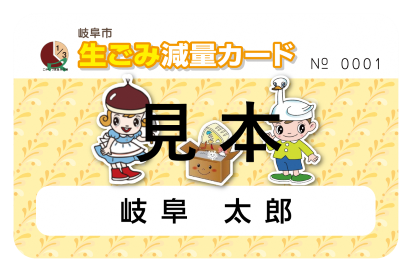 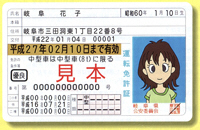 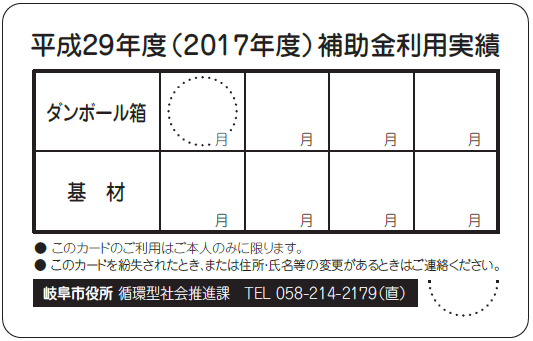 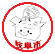 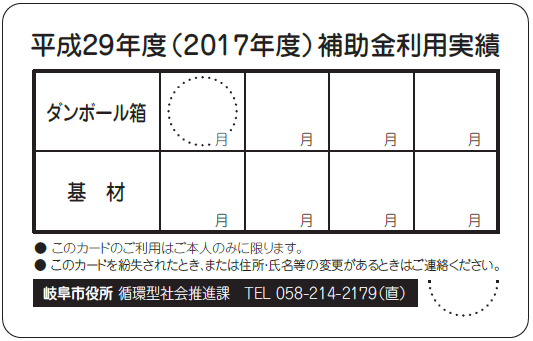 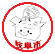 ※令和3年度から、氏名を自署　する場合は押印を省略できます。本人確認をするための身分を証するものについて補助の対象品補助額(定額)年度内の補助上限件数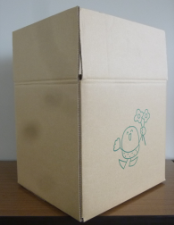 ダンボール箱１７０円/箱４箱まで/1世帯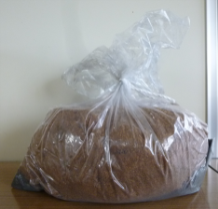 基　材４７０円/個４個まで/1世帯○本人確認として認められるもの＜公的機関が発行する証明書＞　　　　＜法令に基づき発行された書類＞　　　＜その他＞・パスポート　　　　　　　　　　　・健康保険証　　　　　　　　　　　　・写真つきの学生証・運転免許証　　　　　　　　　　　・年金証書　　　　　　　　　　　　　・写真つきの社員証・住民基本台帳カード　　　　　　　・介護保険証　　　　　　　　　　　　・市内病院の診察券・マイナンバーカード　　　　　　　・母子手帳　　　　　　　　　　　　　（2枚以上）・宅地建物取引士証、　　　　　　　・船員手帳                          ・公立図書館の貸出電気工事士免状などの資格認定証　・各種福祉手帳　　　　　　　　　　　　カード　　　　　　　　　　　　　　など　　　　　　など　　　　　　　　　　　（2枚以上）　など×本人確認として認められないもの×本人確認として認められないもの　・レンタルビデオ店、家電量販店などの会員カード　・飲食店等のスタンプカード　・電気料金やガス料金の領収書　・キャッシュカードやクレジットカード　・会社の名刺　　　　　　　　　　　　　　　　　　　　　　　　　　　　　　　　　　　　　　　など　・レンタルビデオ店、家電量販店などの会員カード　・飲食店等のスタンプカード　・電気料金やガス料金の領収書　・キャッシュカードやクレジットカード　・会社の名刺　　　　　　　　　　　　　　　　　　　　　　　　　　　　　　　　　　　　　　　など